IN VIA Verlag						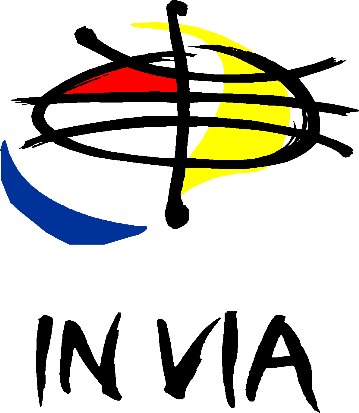 PressemitteilungNeuerscheinung im IN VIA VerlagInklusion und Jugendsozialarbeit. Aufforderung zur Reflexion von Ausgrenzungsprozessen und zur Neubestimmung des sozialpolitischen Auftrags.Jugendsozialarbeit beschäftigt sich mit Möglichkeiten und Grenzen inklusiver Arbeit. Die Herausgeberinnen des Buches, Heide Funk und Birgit Marx, fordern mit den Beiträgen, die sie zusammengetragen haben, dazu auf, von den Ausgrenzungsprozessen ausgehend zu denken und diese zu sehen und daran zu arbeiten. Sie wollen so eine Diskussion um die Rolle von Jugendsozialarbeit im Kontext der Inklusionsdebatte anregen.„Will man die Frage klären, welche Rolle die Jugendsozialarbeit bei der Vermittlung von Inklusionschancen hat, muss zuerst die kritische Auseinandersetzung mit den Zielen und Begrenzungen der Jugendsozialarbeit, wie sie sich heute entwickelt hat und wozu auch Untersuchungen vorliegen, einen breiten Raum in der bildungs- und sozialpolitischen Reformdiskussion bekommen“ (Funk/Marx, S. 9).Deshalb zeigt dieser Band auf, wie Jugendliche und junge Erwachsene aus Ausbildung und Beschäftigung ausgeschlossen werden und was dies für sie bedeutet. Es soll eine sozialpolitische Diskussion über die derzeitige Realität und Folgen von Ausgrenzung angeregt werden.Die aktuelle Diskussion um Inklusion wird auf der Grundlage unklarer Begriffe geführt. Deshalb werden in der Einleitung die Begriffe Inklusion, Exklusion und Integration aufgegriffen und in zwei Konzeptionen begrifflich eingeordnet: In ein analytisches Konzept mit dem Fokus der gesellschaftlichen Teilnahme von Menschen und ein programmatisches mit der gesellschaftlichen Teilhabe in lebensweltlichen und sozialintegrativen Kontexten.Birgit Marx/Heide Funk (Hrsg.), Inklusion und Jugendsozialarbeit. Aufforderung zur Reflexion von Ausgrenzungsprozessen und zur Neubestimmung des sozialpolitischen Auftrags ISBN 978-3-9812641-8-0Erschienen in der Reihe Praxisforschung in Bildung und Sozialer ArbeitPreis: 26,70 € pro Exemplar zzgl. VersandkostenBestellungen an:IN VIA VerlagGiersmauer 3533098 PaderbornE-Mail: invia-verlag@invia-akademie.dewww.invia-akademie.dePaderborn, 23.Juni 2014